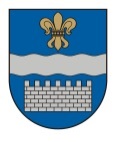 DAUGAVPILS VALSTSPILSĒTAS PAŠVALDĪBAS DOMEK. Valdemāra iela 1, Daugavpils, LV-5401, tālr. 65404344, 65404399, 65404321e-pasts: info@daugavpils.lv   www.daugavpils.lvDaugavpilīSOCIĀLO JAUTĀJUMU KOMITEJAS SĒDES  PROTOKOLS2023.gada 19.oktobrī                  	                                                                               Nr.15Sēde notiek: Domes sēžu zālē Sēdes gaitu fiksē audioierakstāSēdes norises laiks: no plkst. 1300 līdz plkst. 1309Sēdi vada:                                 Sociālo jautājumu komitejas priekšsēdētāja N.KožanovaSēdē piedalās:Komitejas locekļi:                        A.Gržibovskis, L.Jankovska, J.Lāčplēsis, V.Sporāne-Hudojana,  A.VasiļjevsPašvaldības administrācijas darbinieki:                                   D.Krīviņa Pašvaldības iestāžu darbinieki:    L.Bērze, K.Cimoška  Nepiedalās komitejas locekļi:        I.ŠķinčsSēdi protokolē:                             Daugavpils pašvaldības centrālās pārvaldes Administratīvā  departamenta Lietvedības un saimnieciskā nodrošinājuma nodaļas  Lietvedības pārzine V.PavlovičaDarba kārtība:                           1. Par atbalstu projektam “Mājokļu vides pieejamības nodrošināšana cilvēkiem ar invaliditāti”.1.Par atbalstu projektam “Mājokļu vides pieejamības nodrošināšana cilvēkiem ar invaliditāti”.Par darba kārtības pirmo jautājumu ziņo Daugavpils pašvaldības centrālās pārvaldes Attīstības departamenta vadītāja D.Krīviņa un lūdz izskatīt lēmuma projektu “Par atbalstu projektam “Mājokļu vides pieejamības nodrošināšana cilvēkiem ar invaliditāti””.D.Krīviņa piedāvā prezentāciju.A.Gržibovskis jautā, kā ir ar bērniem 15-17 gadu veciem?Daugavpils valstspilsētas pašvaldības iestādes “Sociālais dienests” Sociālo pakalpojumu nodaļas Sociālo pakalpojumu organizēšanas un sociālā darba personām ar invaliditāti un veciem ļaudīm sektora vecākā sociālā darbiniece L.Bērze atbild, dotajā gadījumā bērni ir skolas vecuma, kritērijos tas ir iekļauts.A.Gržibovskis jautā, tātad viņiem nav jāstrādā?L.Bērze atbild, nē, viņi mācās.L.Jankovska piebilst un jautā, teicāt, ka viņiem var būt īpašumā dzīvoklis vai māja,  vai arī var būt 1., 2. pakāpes radiniekiem, vai ir atrunāti laika rāmji kad ir jābūt deklarētam?D.Krīviņa atbild, ka nav noteikts.L.Jankovska jautā, vai tas nav ierobežotas atlases konkurss?D.Krīviņa skaidro, ka ir ierobežots.A.Gržibovskis ziņo, ka pašlaik šādas personas ir sešas. Vai nebūtu pareizi sadalīt pusi no šīm kvotām, veltīt tiem bērniem kuri potenciāli varēs atrast darbu pēc 18 gadiem?N.Kožanova aicina deputātus balsot par lēmuma projekta atbalstu un virzīt izskatīšanai Finanšu komitejas sēdē un  Daugavpils valstspilsētas pašvaldības domes sēdē.Atklāti balsojot, “par”– 6 ( A.Gržibovskis, L.Jankovska, N.Kožanova, J.Lāčplēsis, V.Sporāne – Hudojana, A.Vasiļjevs) „pret” – nav, „atturas” – nav, Sociālo jautājumu komiteja nolemj: atbalstīt lēmuma projektu “Par atbalstu projektam “Mājokļu vides pieejamības nodrošināšana cilvēkiem ar invaliditāti”” un virzīt izskatīšanai Finanšu komitejas sēdē un Daugavpils valstspilsētas pašvaldības domes sēdē.Sēde slēgta plkst. 13:09Sociālo jautājumukomitejas priekšsēdētāja	          (personiskais paraksts)                          N.KožanovaProtokoliste 			         (personiskais paraksts)                           V.Pavloviča